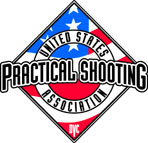 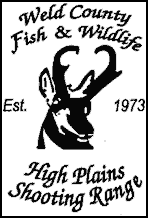 Hosts12th Annual“Rocky Mountain 300”JUNE 3th – JUNE 5st, 2015Weld County Fish and Wildlife8 Miles East/1 Mile South of Ault, COA USPSA Level 1 Pistol Match5 Stages + Chrono- 300+ RoundsCash Awards-Trophies-Random PrizesCash Payback to class and division winnersMatch Fee- $85.00 Juniors- $40.00Match Fee after APRIL 25th- $100.00 Juniors- $65.00Lunch included in match feeCamping Available at Range Make Checks payable to: Weld County Fish & Wildlife2-day shooting format (pick one)FRIDAY 8:00am limited to 60 competitors SATURDAY 8:00am LIMITED to 80 competitorsShoot-offs Sunday 8:00am- 100% Cash PaybackShoot-offs will be handicapped according to classEntry Fee- $10.00Match Director / RANGE MASTER: Jerry Westcottjerry40gm@gmail.com(970) 532-2146 / cell (303) 903-4304